CONJ 4					Les verbes pronominaux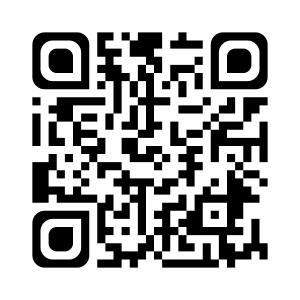 - Les verbes pronominaux se conjuguent avec un pronom réfléchi désignant la même personne que le sujet.Ex : 	se promener, se coiffer, s’envoler.- Le pronom change, suivant la personne de conjugaison : me (m’), te (t’), se (s’), nous, vous, se (s’).		se	tromperje		me	trompetu		te	trompesil, elle, on	se	trompenous		nous	tromponsvous		vous	trompezils, elles	se	trompent- Aux temps composés, les verbes pronominaux se conjuguent avec l’auxiliaire être.Ex :	je me suis promené, il s’est envolé, nous nous sommes ennuyés. Je sais ma leçon si…CONJ 4 Je sais ce qu’est un verbe pronominal.CONJ 4 Je sais repérer un verbe pronominal quand il est conjugué.CONJ 4 Je sais transformer le pronom quand je conjugue un verbe pronominal.